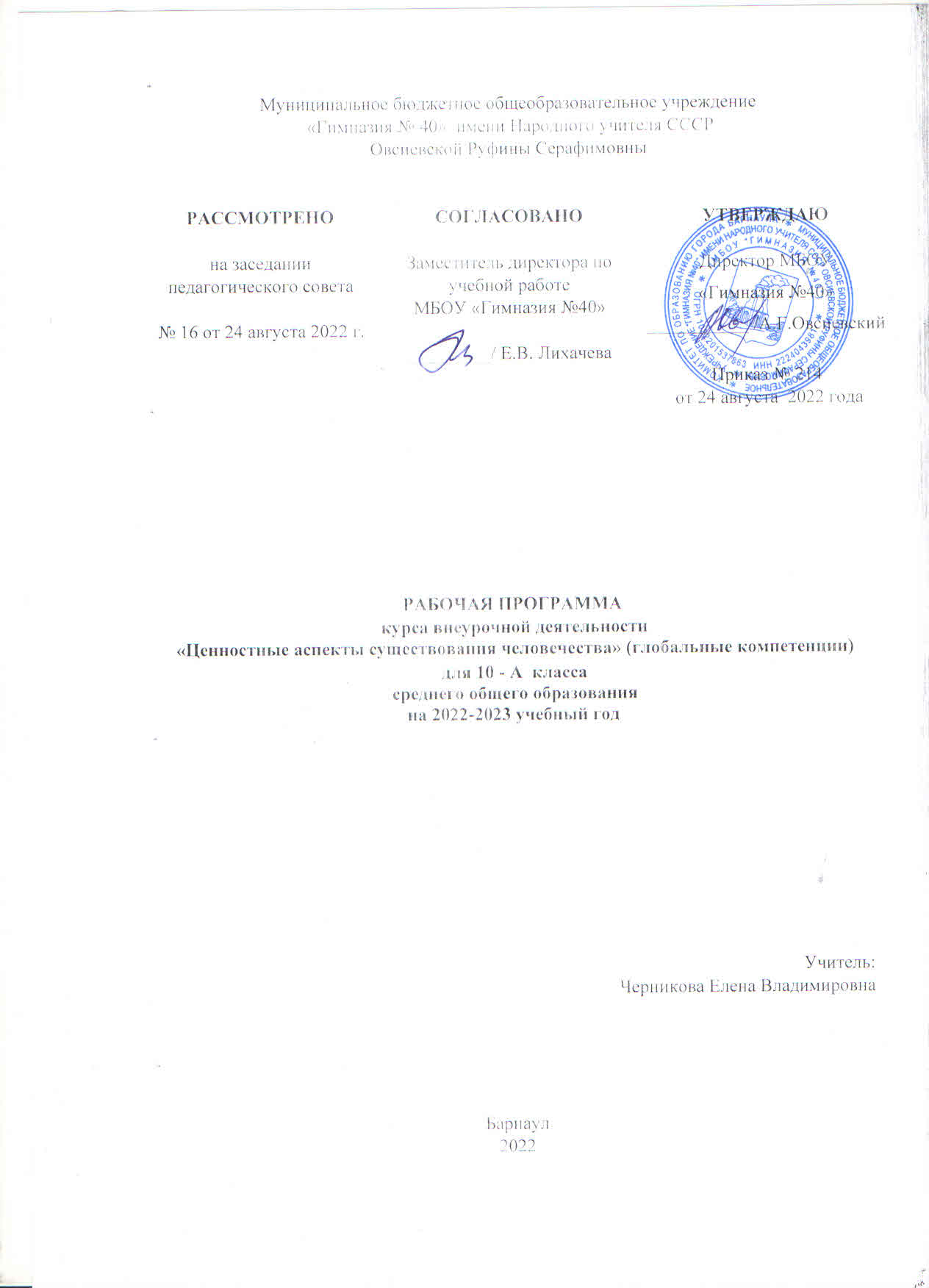 Пояснительная запискаОсновные цели и задачи: - реализация требований Стандарта к личностным, предметным  и метапредметным результатам освоения программы общего среднего образования. - формирования у обучающихся системных представлений и опыта применения методов, технологий и форм организации проектной и учебно-исследовательской деятельности для достижения практико-ориентированных результатов образования;- вовлечение обучающихся в поисково-исследовательскую деятельность, приобщение к решению задач, имеющих практическое значение для развития науки и культуры;- развитие творческого мышления, умений и навыков самостоятельной работы;- повышение мотивации к достижению высоких результатов в своей деятельности;- развитие  и совершенствование познавательной деятельностт обучающихся;- совершенствование работы по профориентации обучающихся в соответствии с выбранным профилем обучения;- повышение эффективности освоения обучающимися образовательной программы общего среднего образования, а также усвоение знаний и учебных действий;- формировать нравственно устойчивую цельную личность, обладающую такими моральными качествами, как добросовестность, честность, коллективизм, соблюдение правил поведения, уважение к старшему поколению, мужество, любовь к Родине и своему народу;- формировать позитивное отношение к здоровому образу жизни, воспитывать активную жизненную позицию в отношении собственного здоровья, неприятие асоциальных явлений, подрывающих физическое и духовное здоровье нации.Планируемые результаты освоения курса внеурочной деятельности      Планируемые личностные результаты:  неравнодушие к жизненным проблемам других людей, сочувствие к человеку, находящемуся в трудной ситуации;  умение видеть красоту в окружающем мире,  в поведении, поступках людей;  представление об эстетических и художественных ценностях отечественной культуры;  уважительное отношение к старшим, заботливое отношение к младшим; знание традиций своего образовательного учреждения, бережное отношение к ним; ценностное отношение к труду и творчеству, человеку труда, трудовым достижениям России и человечества, трудолюбие.       Планируемые метапредметные результаты     Регулятивные универсальные учебные действия:  умение осуществлять контроль своей деятельности, корректировать свои действия в соответствии с изменяющейся ситуацией;  умение оценивать собственные возможности;  владение основами самоконтроля, самооценки, принятия решения.     Познавательные универсальные учебные действия:- умение осуществлять расширенный поиск информации с использованием ресурсов библиотек, СМИ и сети Интернет; - умение критически оценивать и интерпретировать информацию с разных позиций, распознавать и фиксировать противоречия в информационных источниках;  умение структурировать информацию, включая умение выделять главное и второстепенное;  умение строить логические рассуждения, включающие установление причинно-следственных связей.     Коммуникативные универсальные учебные действия: умение организовывать учебное сотрудничество и совместную деятельность с учителем и сверстниками; умение работать индивидуально и в группе: находить общее решение и разрешать конфликты на основе согласования позиций и учета интересов;  умение формулировать, аргументировать и отстаивать свое мнение; формирование и развитие компетентности в области использования информационно-коммуникационных технологий.     Планируемые предметные результаты:  знание ценностей гражданского общества, национальной истории и культуры;  знания о правах и обязанностях человека;  представление о моральных нормах и правилах нравственного поведения, в том числе об этических нормах взаимоотношений в коллективе, представителями различных социальных групп;  знания о различных профессиях.      Основные виды деятельности учащихся:познавательная; трудовая; игровая; художественное творчество; проблемно-ценностное общение.       Формы организации внеурочной деятельности:Беседа, видео-уроки, тестирование, он-лайн уроки, концерт, видео-экскурсия.     Формы учёта оценки планируемых результатов:анкетирование; создание презентаций; участие в акциях; участие в конкурсах.     Предлагаемый курс рассчитан на 35 часов освоения. 1 час в неделюТематическое планирование№ п/ппериодНаименование разделов и темВсегочасовВ том числеВ том числе№ п/ппериодНаименование разделов и темВсегочасовТеор. занятияПракт.занятия15.09«Коронавирус, что мы знаем о нем»1беседатренинг212.09«Терроризм. Как не стать его жертвой» 1видео-урок319.09«Терроризм. Как не стать его жертвой» 1тестирование426.09«Мои права. Мои обязанности»1беседа53.10«Мои права. Мои обязанности»1тестирование610.10Акция «Начни с дома своего» 1уборка в кабинете и на пришк. участке717.10Праздник осени «Осенняя пора, очей очарованье…»1концерт, чтение стихов 824.10«Моя будущая профессия» 1он-лайн урок97.11«Моя будущая профессия»тестирование1014.11День народного единства 1Беседа1121.11«Zaсобой»  Беседа1беседа1228. 11«Zaсобой» Профтестирование1тестирование1305.12Акция «Помощь приюту для бездомных животных «Ласка»»1сбор продуктов и средств1412.12«Безопасность в сети Интернет»1он-лайн урок1519.12«Безопасность в сети Интернет»1анкетирование1626.12«Новогодняя мистерия»1Праздник, кол.тв.дело1716.01«Человек среди людей» 1час общения1823.01«Правда о СПИДе» 1дискуссия1930.01Экологическая акция «Сбор макулатуры»1сбор макулатуры2006.02«День борьбы с ненормативной лексикой» 1дискуссия2113.02«Правила делового общения» 1беседа2220.02День Неизвестного Солдата 1урок мужества2327.02«Урок Победы» 1видео-урок2406.03« Как прекрасно это слово – мама!»1праздник2513.03«День здоровья» 1подвижные игры 2620.03«Солдат войны не выбирает»1видео-экскурсия2703.04«День здоровья»1видео-экскурсия2810.04«Жди меня и я вернусь»1видео-урок2917.04Акции «Письмо ветерану», «Открытка ветерану» 1творческ. конкурс3024.04История появления акции «Бессмертный полк» 1видео-урок311.05«День Весны  и Труда» - история праздника1он-лайн урок329.05Акция «Бессмертный полк»1участие в акции3315.05«День Победы»1видео-урок3422.0524.05 - День славянской письменности1видео-урок3529.05Субботник1трудовые дела